РОССИЙСКИЙ ГОСУДАРСТВЕННЫЙ ГУМАНИТАРНЫЙУНИВЕРСИТЕТИНСТИТУТ ВОСТОЧНЫХ КУЛЬТУР И АНТИЧНОСТИКАФЕДРА ИСТОРИИ ДРЕВНЕГО МИРА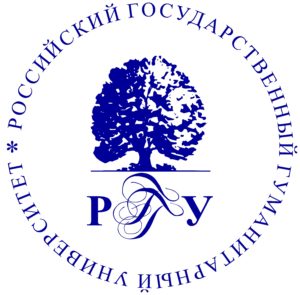 _________________________________________________________________________________________________________________________________________________________________Научная конференция«Миусские античные посиделки – ХI», 29-30 марта 2019 г.РГГУ, 7 корпус (главное здание)«Охота к перемене мест»: путешествия, переселения, миграции в древностиРегламент выступлений – до 40 минут + до 10 минут на вопросы и обсуждение доклада29 марта, 11.00-17.00. 276 аудиторияСидение первое, сугубо научноеЩеглов Дмитрий Алексеевич (Санкт-Петербург, ИИЕТ РАН). Другая история античной географии?Воскресенский Андрей Петрович (Москва). «География» Страбона как путеводитель по Северному Причерноморью.Сидение второе, политэмигрантскоеРунг Эдуард Валерьевич (Казань, КФУ). Персидская эмиграция в Грецию: причины, характер, последствия.Суриков Игорь Евгеньевич (Москва, ИВИ РАН / РГГУ). О путешествии одного афинянина в Персию, случившемся по форс-мажорным обстоятельствам и приведшем к появлению новой династии тиранов.Сидение третье, героическо-мифологическое Сафронов Александр Владимирович (Москва, ИВ РАН). Миграции «народов моря» в начале XII в. до н.э. и античная мифологическая традиция: точки пересечения.НЕМИРОВСКИЙ Александр Аркадьевич (Москва, ИВИ РАН / НИУ ВШЭ). Отражение среднеассирийских исторических реалий в античной традиции и греческие миграции на восток.МОСОЛКИН Алексей Владиславович (Москва, МГУ). Сколько было Энеев и все ли они добрались до Италии?30 марта, 11.00-17.00. 228 аудитория (профессорская)Сидение четвертое, миграционно-колонизационноеЗАЙЦЕВ Дмитрий Владимирович (Москва, РАНХиГС). «Фантомные эвбейцы» и «мифическая война»: эвбейская колонизация Италии и ее разоблачение в современной историографии.Габелко Олег Леонидович (Москва, РГГУ). Кельты в эллинистическом мире: трансрегиональные миграции, локальные переселения, индивидуальные и групповые путешествия.Буданова Вера Павловна (Москва, ИВИ РАН). Коварная реальность Великого переселения народов: форсайт история или смена парадигм?Сидение пятое, туристическоеСиницын Александр Александрович (Санкт-Петербург, РХГА). (Не)путешествия аттических драматургов.Маркелов Андрей Юрьевич (Москва, РАНХиГС). «Запретный плод сладок»: о посещении Египта римскими сенаторами в эпоху раннего принципатаМахлаюк Александр Валентинович, Марков Константин Владимирович (Нижний Новгород, ННГУ). Элементы травелога в нарративной структуре «Римской истории» Кассия Диона. ЗАКЛЮЧИТЕЛЬНАЯ ДИСКУССИЯВопросы к обсуждению:- странствия персонажей мифов и эпоса;- переселения и миграции народов и племен: легенды и реальность;- путешествия в древневосточных и античных обществах: сходства и различия;- на суше и на море: пути сообщения в древности;- «Имею корабль – готов путешествовать!» vs «А нас и здесь неплохо кормят»: «народы-странники» и «народы-домоседы»?- жизнь как странствие: бытовой уклад и общественная психология кочевых сообществ древности;- Великая греческая колонизация: путешествие длиной в века;- путешественники поневоле: жертвы депортаций, «спецпереселенцы», беженцы, изгнанники, эмигранты;- торговля, политика, война и другие факторы географической мобильности в древности; - за край ойкумены: путешествия и географические открытия в древнем мире;- античные географические сочинения как теоретические трактаты и практические руководства;- «туризм» и «путеводители» в греко-римском мире;- мотив путешествий, странствий и скитаний в художественной литературе античности;- эпоха Великого переселения народов: судьбы этносов, общностей, личностей.ЗАКРЫТИЕ КОНФЕРЕНЦИИ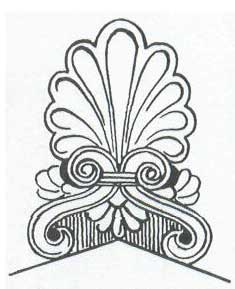 